Социально-педагогическая акция«Давайте, друзья, всегда друг другу желать добра!»Представлен опыт работ воспитателей II младшей группы «Буратино» по проведению социально – педагогической акции «Давайте друзья, всегда друг другу желать добра!» Предложены различные практические материалы – перспективный план мероприятий акции, конспекты образовательной деятельности с детьми младшего дошкольного возраста.Данные материалы могут представлять интерес для педагогических работников дошкольных образовательных учреждений.Авторы-составители: Бискун А. А. – воспитатель, Парамонова Н.Г. – воспитательСодержаниеСоциально-педагогическая акция«Давайте, друзья, всегда друг другу желать добра!»Актуальность:Доброта – это, прежде всего, бережливое и внимательно отношение к чему-либо. Когда говорят – «добрый человек», то имеют в виду, что его слова и поступки добры к другим людям и окружающему миру.Детям с детства внушают доброту, ребенка учат делиться и помогать взрослым. Детям и нелегко делиться, например, своей конфетой. «Почему я должен делиться?! Это моя конфета!» - станет кричать ребенок, и ведь он прав. Как же объяснить ему, что такое добрый поступок? Ребенок должен получить что-то взамен за свою конфету, -а что?- спросите вы. Доброе слово благодарности! Спасибо, благодарю, мне очень приятно и т.д. – все это добрые слова, за которые не жалко отдать конфетку.Дети - это наши цветы, но эти цветы часто не замечают, как они обидели друг друга, создали какую-либо конфликтную ситуацию и не могут её решить.С самого раннего детства нужно приучать малышей делать добрые дела. Пусть это дело будет маленьким и не существенным, но сам его факт должен быть в сознании чуть ли не с пеленок.Дети 3-4-х лет отзывчивы, они сопереживают, радуются, грустят вместе с человеком. Стоит этим воспользоваться. Именно в этом возрасте формируется такие эмоции как любовь, жалость, нежность.Когда ребенок делает хорошие поступки – говорит ласковые слова, готовит сюрприз, дарит цветы – хвалите его, обращайте внимание, радуйтесь. Эти действия повышают самооценку ребенка, он учится не только брать, но и делиться с радостью с другими.Такие несложные правила и действия помогут нам воспитывать доброту и, возможно, в будущем сделать мир добрее.При решении вопросов нравственного воспитания мы используем различные формы работы с детьми:Утренние круги приветствия;Нравственные беседы с детьми с элементами психогимнастики (развитие мимики, жестов, интонации);Игру-сказку (разыгрывание предложенных сюжетов);Беседу о сказке (анализ поступков героев, нахождение творческих решений);Подвижную игру (умение действовать по правилам);Музыкальные произведения;Дидактические игры и упражнения;Разучивание и применение на практике «Словарь добрых слов»Цель:Наша акция направлена на формирование дружеских отношений между детьми, проявления уважения, заботы и внимания к самым близким людям – членам семьи.Задачи:Углублять представление детей о доброте, как ценном, неотъемлемом качестве человека.Закреплять знание правил вежливого общения.Объяснять детям, что добрые дела приносят радость.Мотивировать детей на совершение добрых поступков, добрых дел во благо других людей (детей, родителей, родственников, воспитателей, доброе и заботливое отношение к животным, природе)Участники: акция проводится детьми и педагогами второй младшей группы МБДОУ «Детский сад №259»Этапы работы с детьми по подготовке и проведению акции.Накопительный:- беседы с использованием различных видов наглядности, обсуждение проблемных ситуаций;- просмотр мультфильма  «Добрые дела» из телепередачи «Шишкин лес».Организационный:- беседа «На добро отвечаем добром!»Практический:- утреннее приветствие «Солнышко»;- чтение сказки А. Лопатина, М. Скрепцова «Доброе облако»;- НОД конструирование: изготовление игрушки из бумаги.Итоговый:- мероприятия акции «Праздник доброты».Срок проведения: с 01.03.2016-10.03.2016План проведения социально-педагогической акции «Давайте, друзья, всегда друг другу желать добра!»Приложение 1.Опросник для детей.Цель: Выяснить знания детей о доброте и добрых поступках.Что такое доброта?Все ли люди добрые?Всегда ли мы бываем добрыми?Что вы можете сделать доброго для других?Кто в нашей группе добрый?Приложение 2.Беседа «На добро отвечаем добром!»Цель: Мотивировать детей на совершение добрых поступков.Ход беседы:Воспитатель: В каждом из нас есть маленькое солнце. Это солнце - доброта. А добрый человек- это тот, кто любит и помогает. А как вы думаете добрым быть просто или совсем непросто?Ответы детей.Воспитатель: Мы совсем недавно с вами читали сказку В. Сутеева «Мешок яблок». Давайте вспомним откуда на столе у зайчат оказались грибы и орехи, свекла и капуста, мёд и репа, морковь и картошка?Ответы детей.Воспитатель: Почему звери отблагодарили зайца?Ответы детей.Воспитатель: Правильно, дети! На добро надо отвечать добром!Приложение 3.Чтение сказки А. Лопатина, М. Скребцова «Доброе облако»Цель: Раскрыть нравственную сторону жизненных явлений и поступков, способность сочувствовать, сопереживать.- Вы любите книги читать и слушать, когда вам читают? Сейчас мы пойдем в гости к книжке, сядем на полянку и будем слушать сказку.Звучит музыка, педагог идет, а за ним - дети вереницей.- Вот мы и пришли на солнечную полянку. Садитесь кому как удобно.Педагог читает сказку.«Утром мама сказала мальчику: - Скорее одевайся. Сегодня светит солнышко, и мы пойдем гулять. Но тут на небе показалось облако, и мама решила:- Нет, лучше останемся дома, вдруг будет дождик.Мальчик обиделся на облако и сказал сердито:- Уходи с неба. Ты мне гулять мешаешь.Облако спустилось пониже, заглянуло в окошко к мальчику и предложило:- Хочешь по небу погулять? Я тебя на себе покатаю.Мальчик очень обрадовался, открыл окошко и прыгнул прямо на облако.Поплыл мальчик на облаке над крышами домов, над улицами, над машинами. Слышит, как все они просят:- Умой нас скорее, облако. Мы пылью покрылись, а дождика все нет и нет.- Хорошо, - сказало облако, - и полило всех маленьким дождиком.Заблестели крыши домов, улицы и машины. Чистенькими стали. За городом было поле. Облако поплыло над полем, и мальчик увидел много-много желтых колосков.- Напои нас скорее, облако, - зашелестели колоски. Без дождика мы не можем вырастить зернышки. Без зернышек у людей не будет хлеба и каши.- Хорошо, - согласилось облако, - и полило колоски средним дождиком.Подняли колоски кверху золотые головки, и зернышки в них сразу окрепли и подросли.А облако полетело дальше. За полем был пруд.- Налей мне скорее водички, облако, - попросил пруд. - Я совсем высох. Мои рыбки без водички не могут дышать и плавать.- Хорошо, - согласилось облако.Тут пошел такой сильный дождь, что пруд до краев наполнился. Рыбки обрадовались и закружились, а лягушки заквакали веселые песенки. Только облако стало маленьким. Говорит оно мальчику:- Пора возвращаться, пока я совсем не растаяло.Вернулся мальчик домой, а мама ему говорит:- Дождик кончился, снова светит солнышко, и можно идти гулять.- Я знаю, я летал на облаке и видел, как дождик всем помогал, - ответил мальчик.- Разве можно летать на облаке? Оно пушистое и похоже на дым, - не поверила мама.- А ты как думаешь, можно ли летать на облаке?Приложение 4.Утреннее приветствие «Солнышко»Цель: создание положительного настроя в группе; развивать умение использовать в общении друг с другом ласковые слова.Проводится утром с использованием игрушки «Доброе солнышко». Дети встают в круг, взявшись за руки. Использование круга, как известно, является гарантией защищенности того, кто находится в нем.Доброжелательность и теплота круга определяют общую атмосферу жизни детей.Воспитатель: Доброе утро, ребята! Посмотрите, наше солнышко заждалось нас и очень хочет поздороваться, согреть вас своим теплом. Давайте с ним поздороваемся. У кого в руках солнышко, тот назовет свое имя ласково.Но сначала все вместе проговорим волшебные слова и будем передавать солнышко из рук в руки, когда слова закончатся и у кого в руках останется наше солнышко с того и будет начинаться игра.Ходит солнышко по кругуДарит деточкам свой свет.А со светом к нам приходитДружба – солнечный привет.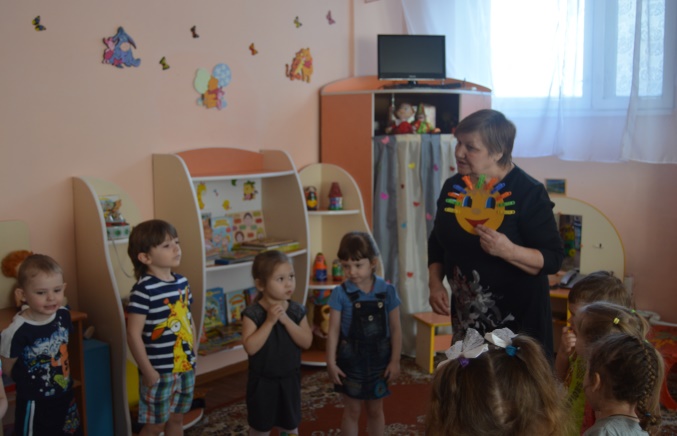 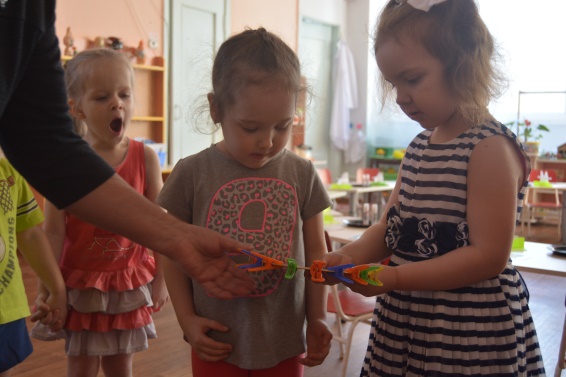 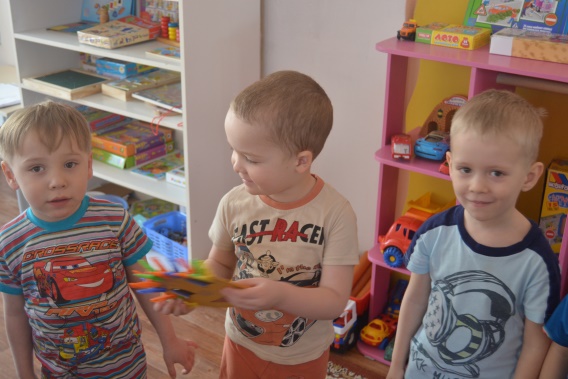 Приложение 5.Конспект НОД( конструирование из бумаги) «Добрый зайчик»Цель: вызвать у детей желание сделать красивую игрушку для детей средней группы; учить детей самостоятельно использовать полученные умения в работе с бумагой; создавать образы из готовых полосок (зайчик);оформлять их аппликацией из готовых элементов.Материалы: полоски разной ширины из цветной и белой бумаги, готовые элементы для аппликации (кружки, треугольники, овалы, клей-карандаш, салфетки, клеенки )Ход занятия:Приветствие:- Утром солнышко проснулось! (Дети сцепляют пальцы, образуют из рук кружок и поднимают снизу вверх);-  Потянулось! (Потягивание, руки вверх)- Встрепенулось! (Встряхиваем руками вверху)- И сказало: «Детвора! Делать вам добро пора!» (Протягивают руки вперед перед собой и показывают друг на друга).(Под музыку дети усаживаются за столы)Воспитатель:  Ребята! Помните, нам перед Новым годом дети группы «Мишутки» дарили новогодние открытки? Вам было приятно их получать? Давайте и мы сделаем что-нибудь приятное для этих ребят. На добро  ответим добром.Сегодня я хочу предложить вам приготовить подарок, который вы сможете подарить своим друзьям из группы «Мишутки». Это может быть  игрушка из бумаги, сделанная вашими руками (показ образца, обсуждение).Дети самостоятельно изготавливают  игрушку . Воспитатель обращает внимание на дополнительные материалы, помогает детям  в изготовлении поделки. Работа детей проходит под тихую музыку «Гимн доброте» (детский хор «Тропинка»). В конце занятия все работы выставляются на столе.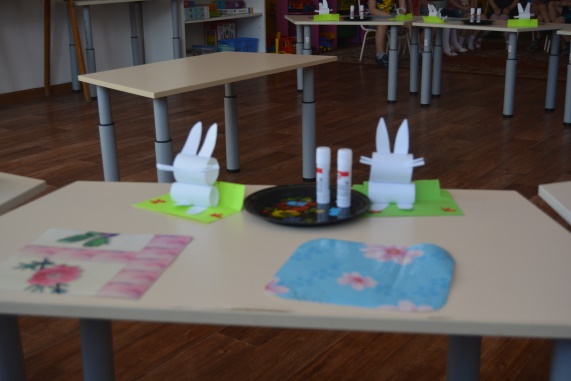 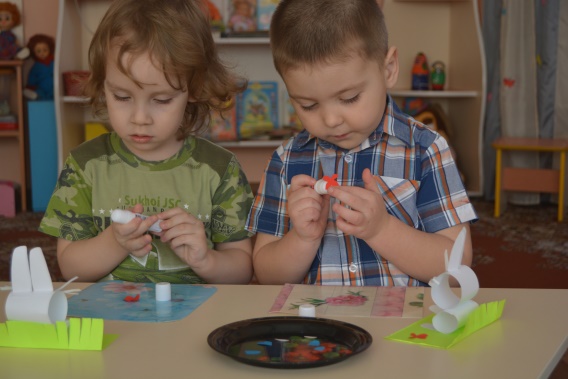 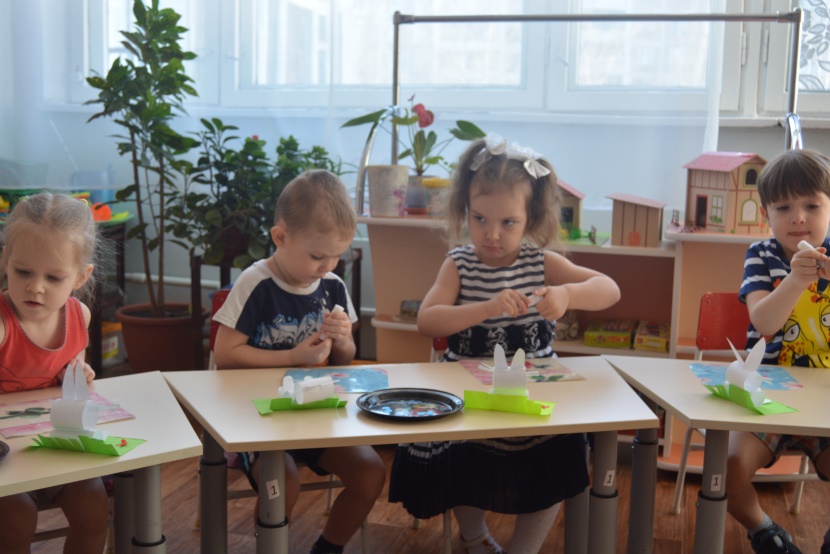 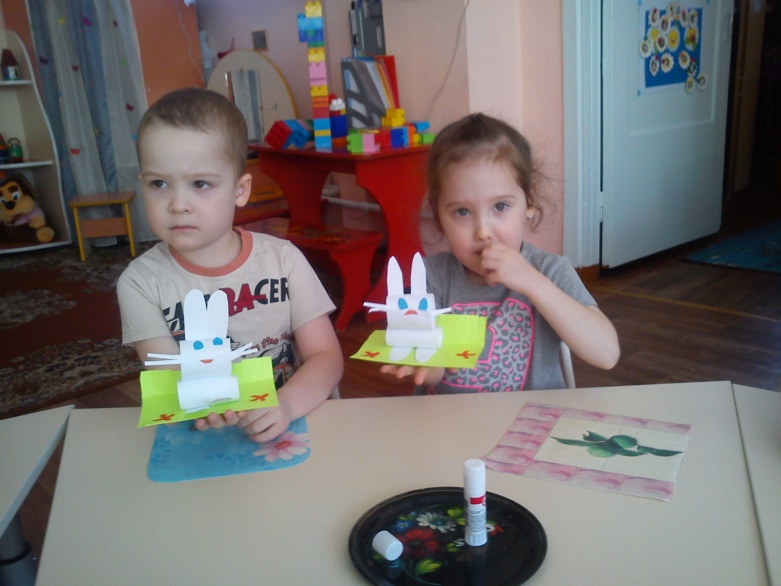 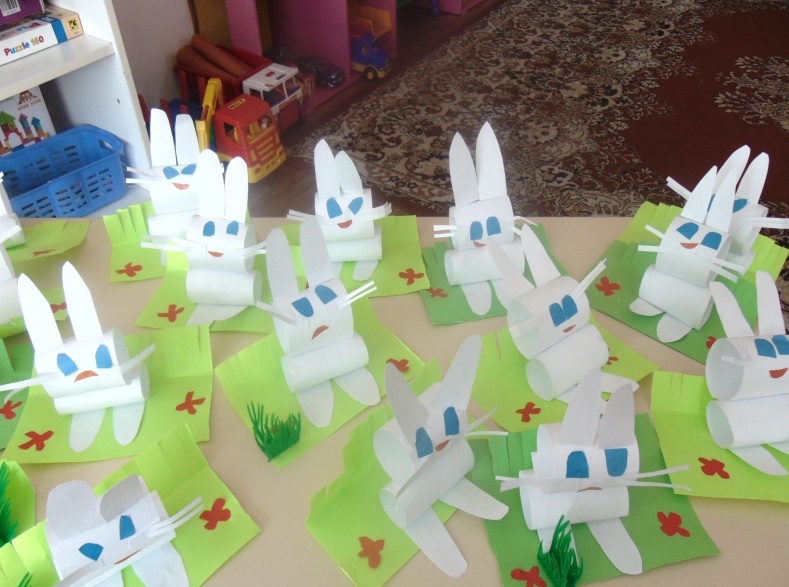 Приложение.6Конспект акции «Праздник доброты»(посещение детей средней группы)Задачи:- создавать радостную атмосферу;- вовлекать детей в активное участие в празднике;- воспитывать коммуникативные качества;- обогащать впечатления детей.План встречи:Дети вместе с воспитателем приходят в среднюю группу.Приветствие детей.Вручение подарков.Звучит музыка «Гимн доброте» (детский хор «Тропинка») Дети вместе с воспитателем заходят в группу «Мишутка», встают полукругом, в руках у детей подарки.Дети:Добрым быть совсем непросто,Не зависит доброта от роста,Доброта приносит людям радостьИ взамен не требует награды.Вручение подарков.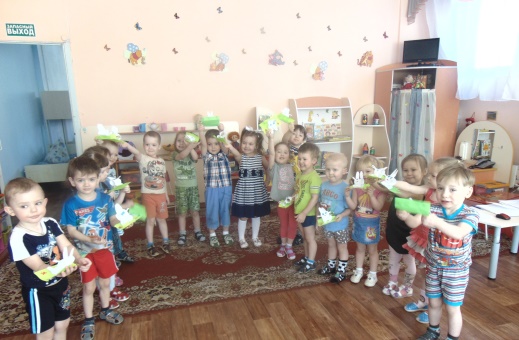 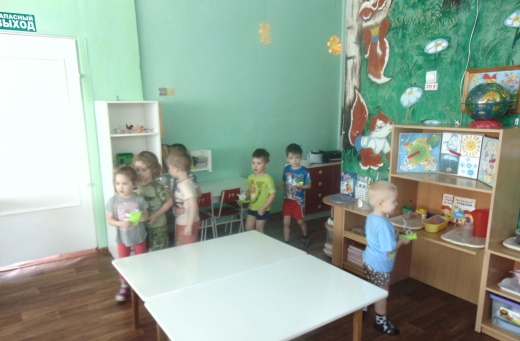 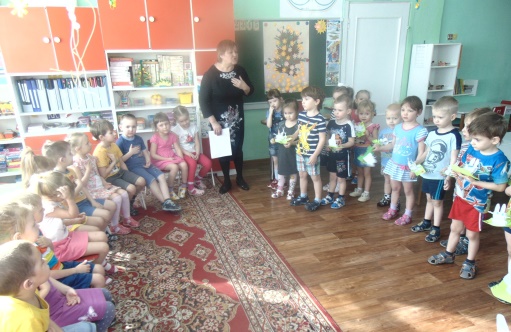 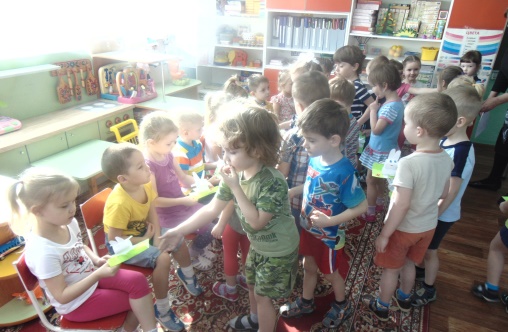 Список литературы.1. Жукова Г.Н. «Нравственные беседы», М: «Издательство ГНОМ и Д», 2008г.2. Ушакова О.С., Гавриш Н.В. «Знакомим дошкольников с художественной литературой» ,М: ТЦ «Софера», 1998г.3. Петрова В.И., Стульник Т.Д. «Нравственное воспитание в детском саду », М: «Мозаика- синтез», 2008г.4. Островская Л.Ф. « Правильно ли воспитываем малыша?», пособие для воспитателей детского сада, М., 1979г.5. Чернецкая Л.В. «Психологические игры и тренинги в детском саду», Издание 2-е Ростов на Дону: «Феникс », 2005г.1.	Социально – педагогическая акция «Давайте, друзья, всегда друг другу желать добра!»32. Приложение 1. Опросник для детей.73. Приложение 2. Беседа «На добро отвечаем добром!»84. Приложение 3. Чтение сказки А. Лопатина, М. Скрепцова «Доброе облако»95. Приложение  4. Утреннее приветствие «Солнышко»116 Приложение 5.Конспект НОД (конструирование из бумаги) « Добрый зайчик»127.Приложение 6. Конспект акции «Праздник доброты»(посещение детей средней группы)14Список литературы.18МероприятияакцииЗадачиПредполагаемыйрезультатОтветственный за проведениеДатаНакопительный этапНакопительный этапНакопительный этапНакопительный этапНакопительный этапБеседы с использованием различных видов наглядности, обсуждение проблемных ситуаций.1.Выяснить понятия детей о добре и зле.2. Развивать познавательную активность.3. Учить детей находить выход из проблемных ситуаций.1. Знание детей о нравственных понятиях:, что такое доброта,дружба, щедрость, отзывчивость.Бискун А.А.Парамонова Н.Г01.03.2016Просмотр мультфильма  «Добрые дела» из телепередачи «Шишкин лес»Раскрывать понятие доброта применительно к детям младшего возраста.Первоначальные значения детей о доброте.Бискун А.А.02.03.2016Организационный этапОрганизационный этапОрганизационный этапОрганизационный этапОрганизационный этапБеседа «На добро отвечаем добром!»Мотивировать детей на совершение добрых поступков.Желание помогать друг другу, делать добрые дела.Бискун А.А.03.03.2016Практический этапПрактический этапПрактический этапЧтение сказки А. Лопатина,М. Скрепцова«Доброе облако»Раскрыть нравственную сторону жизненных явлений и поступков, способность сочувствовать, сопереживать.Стремление совершать добрые дела, повышать самооценкуПарамонова Н.Г.04.03.2016Утреннее приветствие «Солнышко»1. Развивать  умение использовать в общении друг с другом ласковые слова.2. Сплочение детского коллектива и установления позитивных взаимоотношений во второй младшей группе.Создание положительного настроя на предстоящий деньБискун А.А.Парамонова Н.Г.09.03.2016Конструирование:изготовление игрушки из бумаги1.Вызвать у детей желание сделать красивую игрушку для детей средней группы.2.Учить детей самостоятельно использовать полученные умения в работе с бумагой.3.Создавать образы из готовых полосок (зайчик, котик, собачка).4.Оформить их аппликацией из готовых элементов.Умение изготавливать игрушку в подарок, реализуя собственный замыселПарамонова Н.Г.10.03.2016Итоговый этапИтоговый этапИтоговый этапИтоговый этапИтоговый этапАкция «Праздник доброты»1. Создавать радостную атмосферу.2. Вовлекать детей в активное участие в празднике.3. Воспитывать коммуникативные качества.4. Обогащать впечатления детейУмение дарить подарки, сделанные своими руками.Бискун А.А.Парамонова Н.Г.10.03.2016Вторая половина дня.